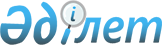 О внесении изменений и дополнения в совместный приказ Председателя Агентства Республики Казахстан по информатизации и связи от 21 апреля 2004 года N 74-п и Председателя Агентства Республики Казахстан по регулированию естественных монополий и защите конкуренции от 14 мая 2004 года N 233-ОД "О введении операторами связи посекундной тарификации междугородных соединений и трафика между взаимодействующими сетями телекоммуникаций", зарегистрированный за N 2894
					
			Утративший силу
			
			
		
					Совместный приказ и.о. Председателя Агентства Республики Казахстан по информатизации и связи от 22 сентября 2004 года N 203-п и и.о. Председателя Агентства Республики Казахстан по регулированию естественных монополий и защите конкуренции от 24 сентября 2004 года N 390-ОД. Зарегистрирован в Министерстве юстиции Республики Казахстан 25 сентября 2004 года N 3095. Утратил силу совместным приказом Агентства Республики Казахстан по информатизации и связи от 28 мая 2009 года N 233, Агентства Республики Казахстан по защите конкуренции (Антимонопольное агентство) от 4 июня 2009 года N 177-ОД, Агентства Республики Казахстан по регулированию естественных монополий от 11 июня 2009 года N 211-ОД.
      Сноска. Утратил силу совместным приказом Агентства РК по информатизации и связи от 28.05.2009 N 233, Агентства РК по защите конкуренции (Антимонопольное агентство) от 04.06.2009 N 177-ОД, Агентства РК по регулированию естественных монополий от 11.06.2009 N 211-ОД (вводится в действие с 01.01.2010). 
      В соответствии с пунктом 4.5. Плана мероприятий по реализации Программы развития отрасли телекоммуникаций Республики Казахстан на 2003-2005 годы, утвержденной постановлением Правительства Республики Казахстан от 18 февраля 2003 года N 168, приказываем: 
      1. Внести в совместный приказ Председателя Агентства Республики Казахстан по информатизации и связи от 21 апреля 2004 года N 74-п и Председателя Агентства Республики Казахстан по регулированию естественных монополий и защите конкуренции и от 14 мая 2004 года N 233-ОД "О введении операторами связи посекундной тарификации междугородных соединений и трафика между взаимодействующими сетями телекоммуникаций" (зарегистрированный в реестре государственной регистрации нормативных правовых актов Республики Казахстан за N 2894) следующие изменения и дополнение: 
      в пункте 1: 
      слова "С 1 октября 2004 года" заменить словами "С 1 января 2005 года"; 
      дополнить словами "с шагом тарификации не более 10 секунд"; 
      пункт 2 исключить; 
      в пункте 3: 
      слова "До 1 октября 2004 года" заменить словами "До 1 января 2005 года". 
      2. Департаменту государственной политики в области связи Агентства Республики Казахстан по информатизации и связи (Сейтимбеков А. А.) в установленном порядке обеспечить регистрацию настоящего приказа в Министерстве юстиции Республики Казахстан. 
      3. Контроль за исполнением настоящего приказа возложить на заместителя Председателя Агентства Республики Казахстан по информатизации и связи Оразалинова Д. С. и директора Департамента по регулированию и контролю сферы телекоммуникаций и аэронавигации Агентства Республики Казахстан по регулированию естественных монополий и защите конкуренции Досмагамбета Е.М. 
      4. Настоящий приказ вступает в силу со дня государственной регистрации в Министерстве юстиции Республики Казахстан. 
      монополий и защите конкуренции 
					© 2012. РГП на ПХВ «Институт законодательства и правовой информации Республики Казахстан» Министерства юстиции Республики Казахстан
				
И.о. Председателя Агентства
И.о. Председателя Агентства
Республики Казахстан
Республики Казахстан
по информатизации и связи
по регулированию естественных